Non-Linear Simultaneous Equations(a) Solve algebraically 	(b) Solve algebraically 	(c) Solve algebraically 	(a) Solve algebraically 	(b) Solve algebraically 	(c) Solve algebraically 	(a) Solve algebraically 	(b) Solve 		(c) Solve		The diagram shows the graphs of and . Find the coordinates of the points of intersection.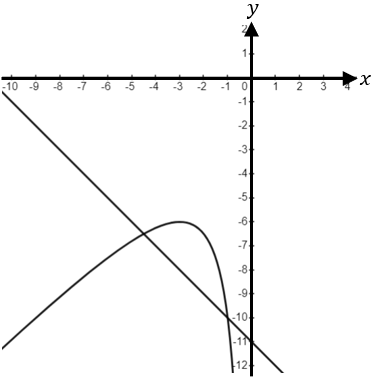 Non-Linear Simultaneous Equations(a) Solve algebraically 	(b) Solve algebraically 	(c) Solve algebraically 	(a) Solve algebraically 	(b) Solve algebraically 	(c) Solve algebraically 	(a) Solve algebraically 	(b) Solve 		(c) Solve		The diagram shows the graphs of and . Find the coordinates of the points of intersection.